 桃園市政府市政資料庫查詢同意書本人同意貴所使用「桃園市政府市政資料庫」查詢本人建物登記謄本,該建物(房屋):□座落平鎮區(          )段、建號(              )    □門牌號碼:平鎮區        路街       段       巷                                      弄    衖       號   樓之  二.本人同意□配偶□直系血親□直系姻親                          遷入上址獨立一戶。                         此 致   桃園市平鎮區戶政事務所    房屋所有權人:               (親自簽名)   身分證字號:□□□□□□□□□□     戶籍地址:       縣市         鄉鎮市區              路(街)             段                                     巷        弄    衖        號     樓之                                    連絡電話: 中   華   民   國      年      月      日 說明：  1.依據內政部103年10月28日台內戶字第1031250792號函辦理。  2.本表格係以查詢桃園市政府市政資料庫辦理遷徙登記專用。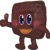 